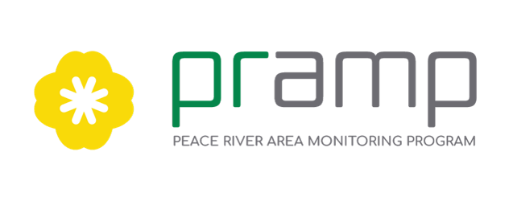 PRAMP Technical Working GroupAGENDAJuly 27, 2022   10:00am – 12:00pmJoin Zoom Meetinghttps://us02web.zoom.us/j/82329081967?pwd=L1dzOTZYVjZSODFGbHBycWRZdE1zZz09Meeting ID: 823 2908 1967	Passcode: 842865(see calendar invitation for phone-in details)Chair: Karla ReesorTimeDiscussionLeaderPackage IDDesired Endpoint1.0Opening10:001.1IntroductionsAll1.2Adoption of AgendaKarlaA1.3Adoption of Minutes (Apr 14, 2022)KarlaB1.4Follow-up on action listKarla2.0Standing Business10:152.1Administration & PlanningOSM Process for 2021-22, 2022-23 MikeFor information: Update on OSM planning2.2Continuous Monitoring ProgramReview Dashboard ReportsMarch, April and May 2022Reno Deployment Provide update on Reno deploymentMike, LilyCFor information: Collectively review monitoring data and operations informationFor information: Update on site preparation and deployment3.0New Business10:303.12021 Annual Data Review: Table of ContentsMike, LilyDFor information10:353.2Project: Network Assessment - Phase TwoAECOMEFor information and discussion: provide update of the second phase of network assessment.4.0Closure11:454.1Round tableAll12:004.2AdjournmentKarla